Publicado en Madrid el 05/06/2019 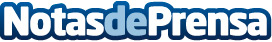 IMF Business School destapa las 11 excusas comunes, pero no válidas, a la hora de reciclar En 2018 se reciclaron en España casi el 80% de bricks, latas y envases, pero solo el 23% de los españoles se muestra totalmente concienciado con el medio ambienteDatos de contacto:RedacciónNota de prensa publicada en: https://www.notasdeprensa.es/imf-business-school-destapa-las-11-excusas Categorias: Nacional Sociedad Ecología Solidaridad y cooperación http://www.notasdeprensa.es